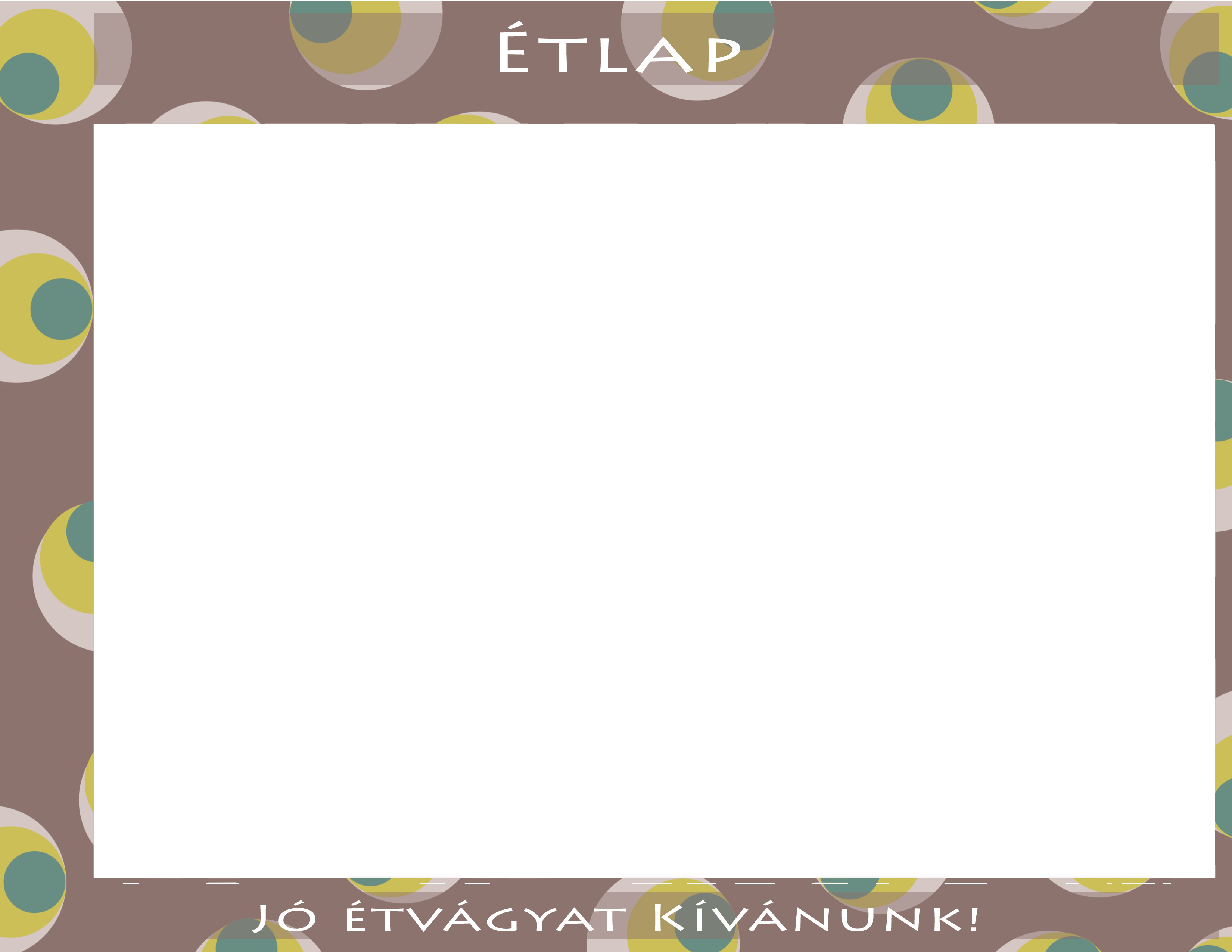 2021.MÁJUS 31 - JÚNIUS 6Az étlapváltoztatás jogát fenntartjuk!
Az étlapváltoztatás jogát fenntartjuk!K.V.A.menü SárvárHétfőKeddSzerdaCsütörtökPéntekSzombatVasárnapReggeliTejeskávéMargarin,miniTeljeskiőrlésű kenyér 1sz.Medve sajtZsemle 1 DBKakaóMargarin,miniMini jamTeljeskiőrlésű kenyér 1sz.Kalács 1 sz.Tej 2dlKifli 1 dbMargarin,miniPárizsi3dkgTeljeskiőrlésű kenyér 1sz.Tej 3dlMargarin,miniMustárTeljeskiőrlésű kenyér 1sz.VirsliZsemle 1 DBTeaMargarin,miniTeljeskiőrlésű kenyér 1sz.Teljeskiőrlésű zsemle 1dbKörözöttTejeskávéMargarin,miniTeljeskiőrlésű kenyér 2 sz.Hajdú sajtkrémTej 2dlMargarin,miniTeljeskiőrlésű kenyér 2 sz.Főtt tojásReggeliAllergének: glutén, tejAllergének: glutén, tejAllergének: glutén, szójabab, tejAllergének: glutén, mustár, szójabab, tejAllergének: glutén, tejAllergének: glutén, tejAllergének: glutén, tej, tojásokReggelienergia 599 kcal  szénhidr.82,1gfehérje 21,6 g        cukor 10 gzsír 15,8 g              só 1,1 genergia 821 kcal  szénhidr.136,4gfehérje 25,5 g        cukor 15gzsír 13,4 g             só 1,1genergia 509 kcal szénhidr.66,9 gfehérje 20,4 g       cukor 0 gzsír 15,9 g            só 3,2genergia 749 kcal  szénhidr. 77,9gfehérje33,3 g        cukor 0,5 gzsír 31,4 g              só 1,4 genergia 517 kcal  szénhidr.68,4gfehérje 22,9 g         cukor 10gzsír 15,7 g              só 2,3genergia 608 kcal szénhidr.80,3 gfehérje 22 g       cukor 10gzsír 17,1 g            só 2,4genergia 516 kcal  szénhidr. 67,1gfehérje 22,4 g	cukor 0gzsír 14,9 g	só 2gTízóraiTízóraiAllergének: Allergének: Allergének: Allergének: Allergének: Allergének: Allergének: Tízóraienergia  kcal	szénhidr. gfehérje  g	cukor  gzsír  g	só  genergia  kcal	szénhidr. gfehérje  g	cukor  gzsír  g	só  genergia  kcal	szénhidr. gfehérje  g	cukor  gzsír  g	só  genergia  kcal	szénhidr. gfehérje  g	cukor  gzsír  g	só  genergia  kcal	szénhidr. gfehérje  g	cukor  gzsír  g	só  genergia  kcal	szénhidr. gfehérje  g	cukor  gzsír  g	só  genergia       kcal  szénhidr.      gfehérje       g	zsír ZST7 gzsír  g	só  gEbédKöménylevesSavanyú burgonyafőzelékVagdaltRizslevesBolognai spagettiTeljeskiőrlésű kenyér 1sz.ReszelttésztalevesBrokkoli főzelékSült csirkefalatok (comb filé)TavaszilevesRizseshúsSalátaGombaleves /APincepörköltCsalamádéTeljeskiőrlésű kenyér 1sz.Daragal.levesZöldborsófőzelékVirsliH.husleves  /ASzarvacska tésztaTejfölösszeletEbédAllergének: glutén, tojásokAllergének: gluténAllergének: glutén, tojásokAllergének: glutén, tojásokAllergének: glutén, tojásokAllergének: glutén, szójabab, tojásokAllergének: glutén, tej, tojásokEbédenergia 727 kcal  szénhidr.93 gfehérje 26,9 g       cukor 0,1 gzsír 25,9 g             só 0,3 genergia 809 kcal   szénhidr. 89,1gfehérje 35,1 g        cukor 0gzsír 29,5 g              só 0,6genergia 935  kcal  szénhidr. 79,7gfehérje 33,9 g         cukor 1,5 gzsír 33,6 g              só 1,1 genergia 1016 kcal  szénhidr.119,9 gfehérje 34,6 g        cukor  20,2gzsír 37 g              só 0,2genergia 662 kcal   szénhidr.69,4gfehérje 30,2 g        cukor 0gzsír 24,7 g              só0,2 genergia 696 kcal   szénhidr. 66,5gfehérje 30,1 g        cukor 0gzsír 31,6 g              só 1,3genergia 882 kcal   szénhidr. 91,9gfehérje 39 g        cukor: 0,2gzsír 34,9 g              só 0,3gHétfőKeddSzerdaCsütörtökPéntekSzombatVasárnapUzsonnaNarancslé 2dlAlmalé 2dlAlma 15 dkgNarancslé 2dlAlma 15 dkgNarancslé 2dlDinnye UzsonnaAllergének: Allergének: Allergének: Allergének: Allergének: Allergének: Allergének: Uzsonnaenergia 92 kcal	szénhidr.22 gfehérje 0 g	cukor 0 gzsír 0 g	só 0 genergia 90 kcal	szénhidr.22 gfehérje 0 g	cukor 0 gzsír 0 g	só 0 genergia 46 kcal	szénhidr.10,5 gfehérje 0,6 g	cukor 0 gzsír 0 g	só 0 genergia 92 kcal	szénhidr.22 gfehérje 0 g	cukor 0 gzsír 0 g	só 0 genergia 46 kcal	szénhidr.10,5 gfehérje 0,6 g	cukor 0 gzsír 0 g	só 0 genergia 92 kcal	szénhidr.22 gfehérje 0 g	cukor 0 gzsír 0 g	só 0 genergia 45 kcal   szénhidr.10,8gfehérje0,9  g        zsír ZSU7 gzsír 0,3 g	só 0 gVacsoraTeaKígyó uborkaTeljeskiőrlésű kenyér 2 sz.Soproni felvágott 2,5*2TeaMargarin,miniÚjhagymaCsem.rúd 5 dkgFehér kenyér 2 szTeaRetek kgTeljeskiőrlésű kenyér 2 sz.Kefires turó TeaMargarin,miniTeljeskiőrlésű kenyér 2 sz.Főtt tojásLilahagymaTeaMargarin,miniTeljeskiőrlésű kenyér 2 sz.ÚjhagymaEdámi sajt 5 dkgTeaGépsonka/5 dkgKígyó uborkaMargarin,miniTeljeskiőrlésű kenyér 2 sz.TeaMargarin,miniTeljeskiőrlésű kenyér 2 sz.ParadicsomTrapista sajt 5 dkgVacsoraAllergének: glutén, mustár, szójababAllergének: Allergének: glutén, tejAllergének: glutén, tojásokAllergének: glutén, tejAllergének: glutén, szójababAllergének: gluténVacsoraenergia 496 kcal  szénhidr.67,5 gfehérje16,7  g        cukor 10 gzsír 13,6 g              só 3 genergia 402 kcal   szénhidr.60,4gfehérje 18,9 g        cukor10 gzsír 9,1 g              só 1,2 genergia 454 kcal   szénhidr.69,1gfehérje22,1  g        cukor10 gzsír 7,5 g              só2 genergia 456 kcal   szénhidr. 66,5gfehérje15,6  g        cukor 10 gzsír 11,9 g              só 2 genergia 569 kcal   szénhidr.67gfehérje23,3  g         cukor 10gzsír 20,4 g               só 3genergia 493 kcal   szénhidr.67,2gfehérje22  g        cukor 10gzsír 10,7 g              só 3,7genergia 633 kcal   szénhidr. 69,4gfehérje24  g        cukor 10gzsír 20,2 g              só 3,2g